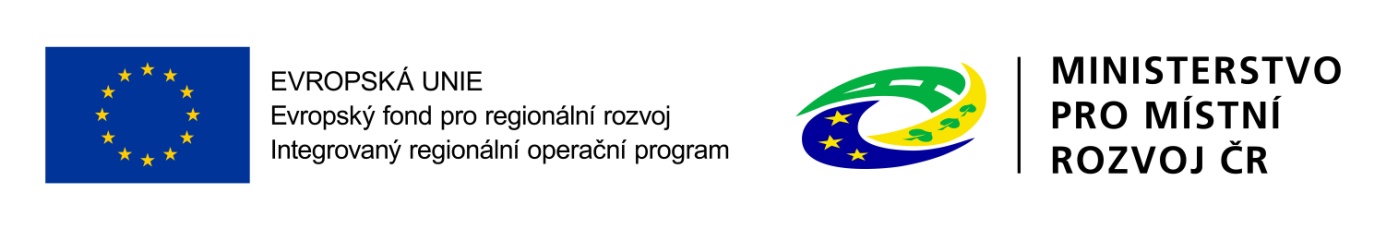 Název projektu: Chodník ulice Kladenská, Přelouč Registrační číslo projektu: CZ.06.4.59/0.0/0.0/16_038/0012955Datum zahájení: 15. 2. 2019Datum ukončení: 30. 9. 2020PopisProjekt řeší zajištění bezpečnosti dopravy (především pěší) v části ulice Kladenská prostřednictvím rekonstrukce chodníků podél silnice III/32214 přizpůsobených osobám s omezenou schopností pohybu a orientace (včetně míst pro přecházení a přechodu pro chodce). Současně dojde také k zajištění bezbariérového přístupu k zastávkám veřejné hromadné dopravy a zvýšení dostupnosti významných cílů každodenní dojížďky a centra města, což povede ke zvýšení atraktivnosti města Přelouče.CíleHlavním cílem projektu je zvýšení bezpečnosti dopravy (především pěší) v části ulice Kladenská, Přelouč.Dílčí cíle tvoří:- rekonstrukce chodníků podél silnice III. třídy č. 32214,- přizpůsobení chodníků osobám s omezenou schopností pohybu a orientace,- realizace míst pro přecházení, úprava přechodu pro chodce,- realizace kompenzačních opatření pro minimalizaci negativních vlivů na životní prostředí (ozelenění – založení trávníku),- zajištění bezbariérového přístupu k zastávkám veřejné hromadné dopravy,- zvýšení dostupnosti významných cílů každodenní dojížďky – především škol (v blízkosti se nachází mateřská a základní škola, gymnázium a střední odborná škola), pracovních míst a služeb (sportovní hala, sokolovna, kino),- zvýšení dostupnosti centra města,- zvýšení atraktivnosti města.VýsledkyRealizace projektu přinese zejména zvýšení bezpečnosti dopravy (především pěší) všem cílovým skupinám. Zároveň dojde k zajištění kvalitní a komplexní dopravní infrastruktury ve městě, zvýšení dostupnosti významných cílů každodenní dojížďky, pracovních míst a služeb, dostupnosti centra města i jeho atraktivnosti. Chodníky budou navíc přizpůsobeny i pro osoby s omezenou schopností pohybu a orientace (varovné pásy, reliéfní dlažba betonová barvy červené).Tím dojde k podpoře kvalitní infrastruktury pro cílové skupiny, jež bude mít vliv i na kvalitu životního prostředí, kterou v současné době snižují i negativní dopady vyšší intenzity automobilové dopravy v této části města (téměř 1075 vozidel/den). Hlavním předpokladem pro zlepšení kvality životního prostředí je vyšší využití alternativních forem dopravy – především pěší, hromadné či cyklodopravy.Na projekt je poskytována finanční podpora z EU.